РОЗПОРЯДЖЕННЯМІСЬКОГО ГОЛОВИм. СумиЗ метою впорядкування роботи з програмно-апаратним комплексом електронної системи для голосування «Рада-В», керуючись пунктом 20 частини 4 статті 42 Закону України «Про місцеве самоврядування в Україні»:1. Визначити відповідальними за інформаційне та технічне обслуговування програмно-апаратного комплексу електронної системи для голосування «Рада-В» – начальника відділу інформаційних технологій та комп’ютерного забезпечення  Сумської міської ради Бєломара В.В., головного спеціаліста відділу інформаційних технологій та комп’ютерного забезпечення Сумської міської ради Д’яченко К.О. та головного спеціаліста відділу інформаційних технологій та комп’ютерного забезпечення Сумської міської ради Гладкіх А.Д.2. Розпорядження міського голови від 13.11.2017 № 394-Р «Про визначення відповідальних осіб при роботі з програмно-апаратним комплексом електронної системи голосування «Рада-В» вважати таким, що втратило чинність з 01.01.2019 року.Міський голова								     О.М. ЛисенкоБєломар В.В. 701-570Розіслати: Бєломар В.В., Пак С.Я.Начальник відділу інформаційнихтехнологій та комп’ютерногозабезпечення Сумської міської ради				В.В. БєломарНачальник відділу протокольної роботита контролю Сумської міської ради					Л.В. МошаНачальник правового управлінняСумської міської ради							О.В. ЧайченкоЗаступник міського голови,керуючий справами виконавчого комітету			С.Я. Пак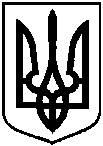 від 28.12.2018    №  471  -РПро визначення відповідальних осіб при роботі з програмно-апаратним комплексом електронної системи голосування «Рада-В»